Unit 1 LO2Understand Computer Software Road MapUnderstand Computer Software Road MapUnderstand Computer Software Road MapUnderstand Computer Software Road MapUnderstand Computer Software Road MapUnderstand Computer Software Road MapIn this unit you will investigate water on the land. The aims are as follows:LG1: KnowledgeLG2: ApplicationLG3: SkillsAssessment GradesIn this unit you will investigate water on the land. The aims are as follows:LG1: KnowledgeLG2: ApplicationLG3: SkillsIn this unit you will investigate water on the land. The aims are as follows:LG1: KnowledgeLG2: ApplicationLG3: SkillsIn this unit you will investigate water on the land. The aims are as follows:LG1: KnowledgeLG2: ApplicationLG3: SkillsIn this unit you will investigate water on the land. The aims are as follows:LG1: KnowledgeLG2: ApplicationLG3: SkillsIn this unit you will investigate water on the land. The aims are as follows:LG1: KnowledgeLG2: ApplicationLG3: SkillsThemesLearning Goals/Outcomes/ContentLearning Goals/Outcomes/ContentLearning Goals/Outcomes/Content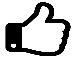 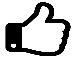 What are the characteristics of different types of software?What are the advantages of different types of software?LG1: Identify characteristics of different types of software and its use.LG2: Apply knowledge of different types of software and its use to explain the advantages and disadvantages of each.LG1: Identify characteristics of different types of software and its use.LG2: Apply knowledge of different types of software and its use to explain the advantages and disadvantages of each.LG1: Identify characteristics of different types of software and its use.LG2: Apply knowledge of different types of software and its use to explain the advantages and disadvantages of each.What is application software?What are the advantages and disadvantages of different types of application software?LG1: Know different options for application software.LG1: Understand the advantages and disadvantages of each applicationLG2: Apply knowledge of application software.LG1: Know different options for application software.LG1: Understand the advantages and disadvantages of each applicationLG2: Apply knowledge of application software.LG1: Know different options for application software.LG1: Understand the advantages and disadvantages of each applicationLG2: Apply knowledge of application software.What is an operating system and its key function?What are the benefits and limitations of each type of operating system?LG1: Know different forms of operating system and their key functions.LG1: Know the benefits and limitations of each type of operating system. LG1: Know different forms of operating system and their key functions.LG1: Know the benefits and limitations of each type of operating system. LG1: Know different forms of operating system and their key functions.LG1: Know the benefits and limitations of each type of operating system. What is a back-up?What media can be used to back up a computer system?LG1: Understand what a backup is and identify different types of media that can be used.LG1: Understand what a backup is and identify different types of media that can be used.LG1: Understand what a backup is and identify different types of media that can be used.What is software troubleshooting?How can I use tools to correct a software fault?LG1: Understand what software troubleshooting is.LG2: Apply knowledge of common faults to determine how to solve software issues.LG3: Use tools and techniques which assist with software fault diagnosis.LG1: Understand what software troubleshooting is.LG2: Apply knowledge of common faults to determine how to solve software issues.LG3: Use tools and techniques which assist with software fault diagnosis.LG1: Understand what software troubleshooting is.LG2: Apply knowledge of common faults to determine how to solve software issues.LG3: Use tools and techniques which assist with software fault diagnosis.What is a protocol?What is the purpose and common usage of various protocols?LG1: Understand what a protocol is.LG1: Learn different protocols, their features, purpose and common usage scenarios.LG1: Understand what a protocol is.LG1: Learn different protocols, their features, purpose and common usage scenarios.LG1: Understand what a protocol is.LG1: Learn different protocols, their features, purpose and common usage scenarios.Assessment